京都府中小企業技術センター 応用技術課 食品バイオ係 宛（FAX: 075-315-9497　E-mail　syokuhin@kptc.jp）令和５年度　食品・バイオ技術セミナー 機能性表示食品届出制度の概要と臨床試験参加申込書令和　　年　　　月　　　日　□　個別相談を希望する※ 申込書に記入いただいた個人情報は、本セミナー参加者名簿として使用させていただきます。なお、当センターが開催する各種セミナー等に関する情報をE-mail及び郵便によりお知らせすることがあります。
・ 録画、録音は一切禁止します。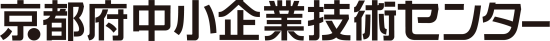 企業名企業名所在地所在地〒〒〒氏名氏名氏名所　　属連　絡　先1TEL:1FAX:1E-mail:2TEL:2FAX:2E-mail:3TEL:3FAX:3E-mail: